Acupuncture Additional Intake InformationAll questions contained in this questionnaire are strictly confidential and will become part of your medical record.Name:___________________________________________________________________		Date: __________________________  Date of Birth_______________ 		Gender:  M/F	/Other	Pain   Do you have any pain?     Yes     NoPlease mark areas of pain         Front :    		       Back :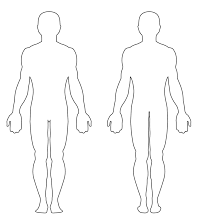 If Yes, Where and for how long?   ___________________________________________________________________________________                    _________________________________________________________________________________________________________________________Rate on a scale of  1 -10:        1       2	3	4	5	6	7	8	9	10Name:___________________________________________________________________		DOB: __________________________  Lifestyle Questions:Which of the following do you do on a regular basis? (Please check all that apply)   Bicycling      Jogging 	Pilates    Swimming     Weightlifting      Yoga     Meditation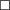    Walking      Other: ______________________________________________________________________________________________How do you relax?  ___________________________________________________________________________________________________NutritionHow many meals do you generally eat each day?     1   2   3   4   5   6List the foods you exclude from you diet:_________________________________________________________________________________________________________________________What temperature do you prefer your drinks?     Hot   Cold    Room Temperature Are you satisfied with your diet as it is now?      Yes      NoIf no, why not? ________________________________________________________________________________________________________SleepDo you sleep straight through the night?   Y/N    If not, what time do you wake up?____________________________ How long do you stay awake? _______________________________________________________________________________________How many hours per night do you generally sleep? _______________________________________________________________Do you wake feeling refreshed?       Y/N                             Do you have trouble falling asleep?         Y/NName:___________________________________________________________________		DOB: __________________________  Please check all that apply:  Endocrine   Cold hands or feet	   Easily stressed		   Increased hunger		    Irritable/restless   Sensitive to cold 		   Unexplained weight loss/gainRespiratory   Asthma/Wheezing 	   Daily Cough 		   Frequent Colds 		  Tuberculosis   Hay Fever			   Loss of smell		   Persistent hoarseness Other Respiratory Problems: ______________________________________________________________________________________ Please check any that you experience now and any that you have experienced in the past:   Bronchitis		    Pneumonia 	 	   TonsillitisCardiovascular   Heart Beating Fast 	   Fibrillation	   High Blood Pressure 	   Palpitations/Fluttering Stroke   Chest Pain		  Heart Murmur; type ______________________________________________Neurologic  Heart Beating Slow 	  Heart Disease	  Leg pain when walking 		  Rheumatic Fever		   Swelling of Ankles	  Skipping Beats	  Varicose Veins	 		   Paralysis			   Numbness/Tingling	  Vertigo/Dizziness		  Loss of balanceGastrointestinal   Tend to Constipation	   Tend to Loose Stools	   Chronic Diarrhea	               Hemorrhoids	   Bloating/Gas		   Abdominal Cramping	   Blood in StoolName:___________________________________________________________________		DOB: __________________________  Genito-Urinary Tract   Blood in Urine 		   Frequent Urination 	   Heavy Flow 		   Kidney Stones	  Difficulty holding Urine	   Night Urination		   Painful UrinationFemale Reproductive   Breast Lumps/Tenderness 	   Low libido	   Painful sex		   Vaginal Discharge   Difficulty Conceiving	 	   Menopausal Symptoms 	   Pelvic painLength of Cycle: _________________________________________________________ Color of blood:  red		dark red	purple		clots		light red	brownHave you had complications with pregnancy?      Yes       No             If yes, please explain; _________________________________________________________________________________________________________________________Please check all menstrual and premenstrual-related symptoms that you experience now and any that you have experienced in the past:   Abdominal bloating 	   Breast tenderness 	   Craving for sweets 	   Heavy Flow	   Dizziness or fainting 	   Headache			   Increased appetite 	   Irritability   Painful Periods 		   Weight gain		   Anxiety			   Mood Changes	   Bleeding between Cycles	   Confusion		   Depression		   Irregular CyclesMale Reproductive   Prostate Problems	   Low Back Pain 		   Neck/Shoulder Pain	Swelling    Anxiety or Fear 		   Despair/discontent 	   Memory difficulty 	   Nervousness    Suicidal thoughts		   Infertility			   Testicular Swelling	   Sexual DifficultyDate of last prostate exam: _______________ 		Was it normal? 	Yes     NoOtherAny obstacles to perfect health, which have not been covered? 